Figure 1. The action research cycle 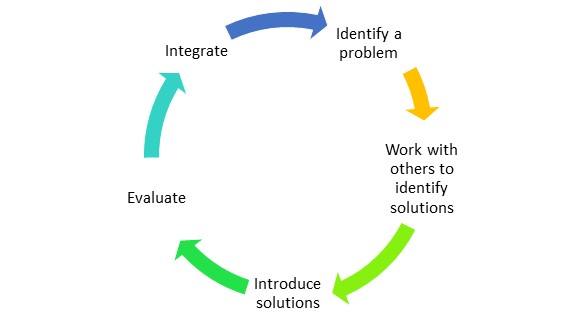 